							…......./….../2022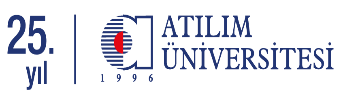 EK SINAV BAŞVURU FORMU	ÖĞRENCİ İŞLERİ DİREKTÖRLĞÜ’NEÜniversitemizin   ...................................................................................   Bölümü/Programı	numaralıöğrencisiyim. Azami öğrenim süremi (7 Yıl) doldurdum.             2547 Sayılı kanunun 44. maddesi “C” fıkrasına göre	tarihleri arasında açılacak olan ek sınavlarda aşağıda belirttiğim derslerden Ek sınav hakkımı kullanmak istiyorum. Gereğini bilgilerinize arz ederim.İmza Öğrencinin;,										 TC Kimlik No	: ………………………………………………		Adres : ……………………………Adı Soyadı	: ………………………………………………	                      	……………………………………..Öğrenci No	: ………………………………………………		……………………………………..			Telefon : ……………………………	   □ Ek 1 Sınav Hakkı	        □ Ek 2 Sınav HakkıEk Sınav Başvurusu Yapılan Ders BilgileriSıraNo    Dersin Kodu                 Dersin AdıDersinAKTS’siDersi Açan Bölüm Başkanlığı Onayı1234567891011121314152 ) Danışman/ Bölüm Başkanı OnayıAdı :					Soyadı :			Tarih :					İmza :	1 ) Öğrenci İşleri DirektörlüğüAdı :					Soyadı :			Tarih :					İmza  :	3 ) Dekanlık OnayAdı :					Soyadı :			Tarih :					İmza :	4 ) Mali İşler Onayı	Adı :Soyadı :Tarih :	İmza :